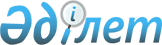 Об Экибастузском городском бюджете на 2021 - 2023 годыРешение Экибастузского городского маслихата Павлодарской области от 23 декабря 2020 года № 484/63. Зарегистрировано Департаментом юстиции Павлодарской области 25 декабря 2020 года № 7110.
      В соответствии с пунктом 2 статьи 75 Бюджетного кодекса Республики Казахстан от 4 декабря 2008 года, подпунктом 1) пункта 1 статьи 6 Закона Республики Казахстан от 23 января 2001 года "О местном государственном управлении и самоуправлении в Республике Казахстан", пунктом 4 статьи 18 Закона Республики Казахстан от 8 июля 2005 года "О государственном регулировании развития агропромышленного комплекса и сельских территорий", Экибастузский городской маслихат РЕШИЛ:
      1. Утвердить Экибастузский городской бюджет на 2021 - 2023 годы согласно приложениям 1, 2, 3 соответственно, в том числе на 2021 год в следующих объемах:
      1) доходы – 29 966 438 тысяч тенге,
      в том числе:
      налоговые поступления – 19 499 463 тысячи тенге;
      неналоговые поступления - 257 532 тысячи тенге;
      поступления от продажи основного капитала – 363 342 тысячи тенге;
      поступления трансфертов – 9 846 101 тысяча тенге;
      2) затраты – 31 205 260 тысяч тенге;
      3) чистое бюджетное кредитование - 10 652 тысячи тенге,
      в том числе:
      бюджетные кредиты - 102 750 тысяч тенге;
      погашение бюджетных кредитов - 92 098 тысяч тенге;
      4) сальдо по операциям с финансовыми активами - -18 000 тысяч тенге,
      в том числе:
      приобретение финансовых активов - равно нулю;
      поступления от продажи финансовых  активов государства - 18 000 тысяч тенге;
      5) дефицит (профицит) бюджета - -1 231 474 тысячи тенге;
      6) финансирование дефицита (использование профицита) бюджета -  1 231 474 тысячи тенге.
      Сноска. Пункт 1 - в редакции решения Экибастузского городского маслихата Павлодарской области от 11.11.2021 № 70/11  (вводится в действие с 01.01.2021).


      2. Учесть на 2021 год нормативы отчислений в областной бюджет:
      1) по индивидуальному подоходному налогу с доходов, облагаемых у источника выплаты и с доходов иностранных граждан, не облагаемых у источника выплаты - 52 процентов;
      2) по социальному налогу - 52 процентов.
      Сноска. Пункт 2 - в редакции решения Экибастузского городского маслихата Павлодарской области от 23.09.2021 № 58/9  (вводится в действие с 01.01.2021).


      3. Учесть на 2021 год нормативы отчислений в Экибастузский городской бюджет:
      1) по корпоративному подоходному налогу - 100 процентов;
      2) по индивидуальному подоходному налогу с доходов, не облагаемых у источника выплаты - 100 процентов;
      3) по индивидуальному подоходному налогу с доходов, облагаемых у источника выплаты и с доходов иностранных граждан, не облагаемых у источника выплаты - 48 процентов;
      4) по социальному налогу - 48 процентов.
      Сноска. Пункт 3 - в редакции решения Экибастузского городского маслихата Павлодарской области от 23.09.2021 № 58/9  (вводится в действие с 01.01.2021).


      4. Предусмотреть в Экибастузском городском бюджете на 2021 год бюджетные изъятия в областной бюджет в сумме 2 123 456 тысяч тенге.
      5. Предусмотреть в Экибастузском городском бюджете на 2021 год объемы субвенций, передаваемых из городского бюджета в бюджет сел, поселков и сельских округов в общей сумме 455 132 тысячи тенге, в том числе:
      поселок Солнечный – 72 150 тысяч тенге;
      поселок Шидерты – 66 638 тысяч тенге;
      Аккольский сельский округ – 37 035 тысяч тенге;
      Байетский сельский округ – 32 328 тысяч тенге;
      Қояндинский сельский округ – 42 665 тысяч тенге;
      Сарыкамысский сельский округ – 29 832 тысячи тенге;
      Торт-Кудукский сельский округ – 25 024 тысячи тенге;
      Железнодорожный сельский округ – 36 348 тысяч тенге;
      Экибастузский сельский округ – 48 358 тысяч тенге;
      село Шикылдак – 34 207 тысяч тенге;
      село имени академика Алькея Маргулана – 30 547 тысяч тенге.
      6. Предусмотреть в Экибастузском городском бюджете на 2022 год объемы субвенций, передаваемых из городского бюджета в бюджет сел, поселков и сельских округов в общей сумме 427 754 тысячи тенге, в том числе:
      поселок Солнечный – 68 787 тысяч тенге;
      поселок Шидерты – 61 371 тысяча тенге;
      Аккольский сельский округ – 35 211 тысяча тенге;
      Байетский сельский округ – 30 208 тысяч тенге;
      Қояндинский сельский округ – 38 842 тысячи тенге;
      Сарыкамысский сельский округ – 28 766 тысяч тенге;
      Торт-Кудукский сельский округ – 23 797 тысяч тенге;
      Железнодорожный сельский округ – 33 038 тысяч тенге;
      Экибастузский сельский округ – 44 037 тысяч тенге;
      село Шикылдак – 33 757 тысяч тенге;
      село имени академика Алькея Маргулана – 29 940 тысяч тенге.
      7. Предусмотреть в Экибастузском городском бюджете на 2023 год объемы субвенций, передаваемых из городского бюджета в бюджет сел, поселков и сельских округов в общей сумме 435 677 тысяч тенге, в том числе:
      поселок Солнечный – 69 711 тысяча тенге;
      поселок Шидерты – 62 062 тысячи тенге;
      Аккольский сельский округ – 35 941 тысяча тенге;
      Байетский сельский округ – 30 308 тысяч тенге;
      Қояндинский сельский округ – 39 102 тысячи тенге;
      Сарыкамысский сельский округ – 29 796 тысяч тенге;
      Торт-Кудукский сельский округ – 24 705 тысяч тенге;
      Железнодорожный сельский округ – 33 745 тысяч тенге;
      Экибастузский сельский округ – 44 483 тысячи тенге;
      село Шикылдак – 34 980 тысяч тенге;
      село имени академика Алькея Маргулана – 30 844 тысячи тенге.
      8. Предусмотреть в Экибастузском городском бюджете на 2021 год целевые текущие трансферты из вышестоящих бюджетов, передаваемые в бюджет сел, поселков и сельских округов в следующих размерах:
      3 108 тысяч тенге – на установление доплат к должностному окладу за особые условия труда в организациях культуры и архивных учреждениях управленческому и основному персоналу государственных организаций культуры и архивных учреждений;
      1 182 тысячи тенге – на текущий ремонт уличного освещения села Байет Байетского сельского округа;
      11 095 тысяч тенге – на устройство мини-футбольного поля с искусственным покрытием в селе Тай Экибастузского сельского округа;
      4 000 тысяч тенге – на благоустройство игровых площадок с искусственным покрытием в селах Мынтомар, Коксиыр Экибастузского сельского округа;
      2 900 тысяч тенге – на текущий ремонт служебного жилья в селе Тортуй Экибастузского сельского округа, в селе имени академика Алькея Маргулана;
      20 201 тысяча тенге – на проведение капитального, среднего и текущего ремонта автомобильных дорог районного значения и улиц населенных пунктов;
      600 тысяч тенге – на проведение текущего ремонта служебного автотранспорта;
      10 051 тысяча тенге – на обеспечение водоснабжением села Сарыкамыс Сарыкамысского сельского округа, села Бесқауға Қояндинского сельского округа, Экибастузского сельского округа, поселка Шидерты;
      5 851 тысяча тенге – на приобретение лицензионных программных обеспечений;
      43 237 тысяч тенге – на оплату бонусов по результатам оценки деятельности государственных служащих;
      6 486 тысяч тенге – на оплату труда государственных служащих;
      1 590 тысяч тенге – на текущий ремонт здания аппаратов акима Қояндинского сельского округа и села Шиқылдақ;
      220 тысяч тенге – на изготовление землеустроительного проекта для размещения и обслуживания кладбищ Торт-Кудукского сельского округа.
      Сноска. Пункт 8 - в редакции решения Экибастузского городского маслихата Павлодарской области от 11.11.2021 № 70/11  (вводится в действие с 01.01.2021).


      9. Распределение указанных сумм целевых трансфертов бюджетам сел, поселков и сельских округов определяется на основании постановления акимата города.
      10. Специалистам в области социального обеспечения, культуры, спорта, являющимся гражданскими служащими и работающим в сельских населенных пунктах города Экибастуз, а также указанным специалистам, работающим в государственных организациях, финансируемых из местных бюджетов, предусмотреть повышенные на двадцать пять процентов оклады и тарифные ставки по сравнению со ставками специалистов, занимающихся этими видами деятельности в городских условиях.
      Сноска. Пункт 10 - в редакции решения Экибастузского городского маслихата Павлодарской области от 30.06.2021 № 41/6 (вводится в действие с 01.01.2021).


      11. Утвердить резерв местного исполнительного органа города Экибастуза на 2021 год в сумме 5 000 тысяч тенге.
      Сноска. Пункт 11 - в редакции решения Экибастузского городского маслихата Павлодарской области от 11.11.2021 № 70/11  (вводится в действие с 01.01.2021).


      12. Учесть в Экибастузском городском бюджете на 2021 год целевые трансферты, выделенные из вышестоящих бюджетов, согласно приложению 4.
      13. Контроль за исполнением настоящего решения возложить на постоянную комиссию Экибастузского городского маслихата по вопросам экономики, бюджета и предпринимательства.
      14. Настоящее решение вводится в действие с 1 января 2021 года.
      Экибастузский городской бюджет на 2021 год
      Сноска. Приложение 1 - в редакции решения Экибастузского городского маслихата Павлодарской области от 11.11.2021 № 70/11  (вводится в действие с 01.01.2021). Экибастузский городской бюджет на 2022 год Экибастузский городской бюджет на 2023 год
      Целевые трансферты, выделенные из вышестоящих бюджетов на 2021 год
      Сноска. Приложение 4 - в редакции решения Экибастузского городского маслихата Павлодарской области от 11.11.2021 № 70/11  (вводится в действие с 01.01.2021).
					© 2012. РГП на ПХВ «Институт законодательства и правовой информации Республики Казахстан» Министерства юстиции Республики Казахстан
				
      Председатель сессии Экибастузского

      городского маслихата 

М. Мусанап

      Секретарь Экибастузского городского маслихата 

Б. Куспеков
Приложение 1
к решению Экибастузского
городского маслихата
от 23 декабря 2020 года
№ 484/63
Категория 
Категория 
Категория 
Категория 
Категория 
Сумма (тысяч тенге)
Класс
Класс
Наименование
Наименование
Сумма (тысяч тенге)
Подкласс
Подкласс
Подкласс
Сумма (тысяч тенге)
1
2
3
3
4
5
1. Доходы
29 966 438
1
Налоговые поступления
19 499 463
01
Подоходный налог
6 386 869
1
1
Корпоративный подоходный налог
2 196 244
2
2
Индивидуальный подоходный налог
4 190 625
03
Социальный налог
3 279 786
1
1
Социальный налог
3 279 786
04
Налоги на собственность
8 225 738
1
1
Налоги на имущество
6 834 407
3
3
Земельный налог
926 320
4
4
Налог на транспортные средства
464 751
5
5
Единый земельный налог
260
05
Внутренние налоги на товары, работы и услуги
1 564 635
2
2
Акцизы
19 536
3
3
Поступления за использование природных и других ресурсов
1 443 590
4
4
Сборы за ведение предпринимательской и профессиональной  деятельности
101 509
08
Обязательные платежи, взимаемые за совершение юридически значимых действий и (или) выдачу документов  уполномоченными на то государственными органами или должностными лицами
42 435
1
1
Государственная пошлина
42 435
2
Неналоговые поступления
257 532
01
Доходы от государственной собственности
76 864
1
1
Поступления части чистого дохода государственных предприятий
65
4
4
Доходы на доли участия в юридических лицах, находящиеся в государственной собственности
1 147
5
5
Доходы от аренды имущества, находящегося в государственной собственности
63 000
7
7
Вознаграждения по кредитам, выданным из государственного бюджета
12 308
9
9
Прочие доходы от государственной собственности
344
1
2
3
3
4
5
03
Поступления денег от проведения государственных закупок, организуемых государственными учреждениями, финансируемыми из государственного бюджета
249
1
1
Поступления денег от проведения государственных закупок, организуемых государственными учреждениями, финансируемыми из государственного бюджета
249
04
Штрафы, пени, санкции, взыскания, налагаемые государственными учреждениями, финансируемыми из государственного бюджета, а также содержащимися и финансируемыми из бюджета (сметы расходов) Национального Банка Республики Казахстан
419
1
1
Штрафы, пени, санкции, взыскания, налагаемые государственными учреждениями, финансируемыми из государственного бюджета, а также содержащимися и финансируемыми из бюджета (сметы расходов) Национального Банка Республики Казахстан, за исключением поступлений от организаций нефтяного сектора и в Фонд компенсации потерпевшим
419
06
Прочие неналоговые поступления
180 000
1
1
Прочие неналоговые поступления
180 000
3
Поступления от продажи основного капитала
363 342
01
Продажа государственного имущества, закрепленного за государственными учреждениями
214 822
1
1
Продажа государственного имущества, закрепленного за государственными учреждениями
214 822
03
Продажа земли и нематериальных активов
148 520
1
1
Продажа земли 
102 520
2
2
Продажа нематериальных активов
46 000
4
Поступления трансфертов
9 846 101
01
Трансферты из нижестоящих органов государственного управления
7
3
3
Трансферты из бюджетов городов районного значения, сел, поселков, сельских округов
7
02
Трансферты из вышестоящих органов государственного управления
9 846 094
2
2
Трансферты из областного бюджета
9 846 094
Функциональная группа   
Функциональная группа   
Функциональная группа   
Функциональная группа   
Функциональная группа   
Сумма (тысяч тенге)
Функциональная подгруппа 
Функциональная подгруппа 
Функциональная подгруппа 
Функциональная подгруппа 
Сумма (тысяч тенге)
Администратор бюджетных программ 
Администратор бюджетных программ 
Администратор бюджетных программ 
Сумма (тысяч тенге)
Программа 
Программа 
Сумма (тысяч тенге)
Наименование
Сумма (тысяч тенге)
1
2
3
4
5
6
2. Затраты 
31 205 260
01
Государственные услуги общего характера
975 504
1
Представительные, исполнительные и другие органы, выполняющие общие функции государственного управления
475 817
112
Аппарат маслихата района (города областного значения)
46 618
001
Услуги по обеспечению деятельности маслихата района (города областного значения)
46 618
122
Аппарат акима района (города областного значения)
429 199
001
Услуги по обеспечению деятельности акима района  (города областного значения)
338 353
003
Капитальные расходы государственного органа
32 862
113
Целевые текущие трансферты нижестоящим бюджетам
57 984
2
Финансовая деятельность
183 137
452
Отдел финансов района (города областного значения)
183 137
001
Услуги по реализации государственной политики в области исполнения бюджета и управления  коммунальной собственностью района (города  областного значения)
166 404
003
Проведение оценки имущества в целях  налогообложения
5 883
010
Приватизация, управление коммунальным имуществом, постприватизационная деятельность и регулирование споров, связанных с этим
10 850
5
Планирование и статистическая деятельность
83 342
453
Отдел экономики и бюджетного планирования района (города областного значения)
83 342
001
Услуги по реализации государственной политики в области формирования и развития экономической  политики, системы государственного планирования
83 342
9
Прочие государственные услуги общего характера
233 208
458
Отдел жилищно-коммунального хозяйства,  пассажирского транспорта и автомобильных дорог  района (города областного значения)
233 208
001
Услуги по реализации государственной политики на местном уровне в области жилищно-коммунального хозяйства, пассажирского транспорта и автомобильных дорог
189 779
113
Целевые текущие трансферты нижестоящим бюджетам
43 429
1
2
3
4
5
6
02
Оборона
74 845
1
Военные нужды
63 320
122
Аппарат акима района (города областного значения)
63 320
005
Мероприятия в рамках исполнения всеобщей воинской обязанности
63 320
2
Организация работы по чрезвычайным ситуациям
11 525
122
Аппарат акима района (города областного значения)
11 525
007
Мероприятия по профилактике и тушению степных пожаров районного (городского) масштаба, а также  пожаров в населенных пунктах, в которых не созданы органы государственной противопожарной службы
11 525
03
Общественный порядок, безопасность, правовая,  судебная, уголовно-исполнительная деятельность
96 599
9
Прочие услуги в области общественного порядка и  безопасности
96 599
458
Отдел жилищно-коммунального хозяйства,  пассажирского транспорта и автомобильных дорог  района (города областного значения)
52 769
021
Обеспечение безопасности дорожного движения в населенных пунктах
52 769
499
Отдел регистрации актов гражданского состояния  района (города областного значения)
43 830
001
Услуги по реализации государственной политики на местном уровне в области регистрации актов  гражданского состояния
43 830
06
Социальная помощь и социальное обеспечение
2 493 625
1
Социальное обеспечение
480 464
451
Отдел занятости и социальных программ района (города областного значения)
480 464
005
Государственная адресная социальная помощь
480 464
2
Социальная помощь
1 598 006
451
Отдел занятости и социальных программ района (города областного значения)
1 384 286
002
Программа занятости
509 663
004
Оказание социальной помощи на приобретение топлива специалистам здравоохранения, образования, социального обеспечения, культуры, спорта и ветеринарии в сельской местности в соответствии с законодательством Республики Казахстан
6 855
006
Оказание жилищной помощи
13 712
007
Социальная помощь отдельным категориям  нуждающихся граждан по решениям местных  представительных органов
269 115
010
Материальное обеспечение детей-инвалидов,  воспитывающихся и обучающихся на дому
4 835
013
Социальная адаптация лиц, не имеющих определенного местожительства
71 078
1
2
3
4
5
6
014
Оказание социальной помощи нуждающимся гражданам на дому
175 267
017
Обеспечение нуждающихся инвалидов протезно-ортопедическими, сурдотехническими и тифлотехническими средствами, специальными средствами передвижения, обязательными гигиеническими средствами, а также предоставление услуг санаторно-курортного лечения, специалиста жестового языка, индивидуальных помощников в соответствии с индивидуальной программой реабилитации инвалида
274 081
023
Обеспечение деятельности центров занятости населения
59 680
458
Отдел жилищно-коммунального хозяйства, пассажирского транспорта и автомобильных дорог района (города областного значения)
213 720
068
Социальная поддержка отдельных категорий граждан в виде льготного, бесплатного проезда на городском общественном транспорте (кроме такси) по решению местных представительных органов
213 720
9
Прочие услуги в области социальной помощи и  социального обеспечения
415 155
451
Отдел занятости и социальных программ района (города областного значения)
415 155
001
Услуги по реализации государственной политики на местном уровне в области обеспечения занятости и  реализации социальных программ для населения
132 415
011
Оплата услуг по зачислению, выплате и доставке  пособий и других социальных выплат
7 426
050
Обеспечение прав и улучшение качества жизни инвалидов в Республике Казахстан
134 483
054
Размещение государственного социального заказа в неправительственных организациях
125 131
094
Предоставление жилищных сертификатов как социальная помощь
15 700
07
Жилищно-коммунальное хозяйство
7 693 616
1
Жилищное хозяйство
4 288 590
458
Отдел жилищно-коммунального хозяйства, пассажирского транспорта и автомобильных дорог района (города областного значения)
72 382
003
Организация сохранения государственного жилищного фонда
72 382
467
Отдел строительства района (города областного значения)
4 132 623
003
Проектирование и (или) строительство, реконструкция жилья коммунального жилищного фонда
2 593 750
004
Проектирование, развитие и (или) обустройство инженерно-коммуникационной инфраструктуры
950 873
1
2
3
4
5
6
098
Приобретение жилья коммунального жилищного фонда
588 000
479
Отдел жилищной инспекции района (города областного значения)
83 585
001
Услуги по реализации государственной политики на местном уровне в области жилищного фонда
82 740
005
Капитальные расходы государственного органа
845
2
Коммунальное хозяйство
2 679 778
458
Отдел жилищно-коммунального хозяйства, пассажирского транспорта и автомобильных дорог района (города областного значения)
38 007
012
Функционирование системы водоснабжения и водоотведения
18 682
026
Организация эксплуатации тепловых сетей, находящихся в коммунальной собственности районов (городов областного значения)
19 325
467
Отдел строительства района (города областного значения)
2 641 771
005
Развитие коммунального хозяйства
23 373
006
Развитие системы водоснабжения и водоотведения
2 105 611
007
Развитие благоустройства городов и населенных пунктов
13 845
058
Развитие системы водоснабжения и водоотведения в сельских населенных пунктах
498 942
3
Благоустройство населенных пунктов
725 248
458
Отдел жилищно-коммунального хозяйства, пассажирского транспорта и автомобильных дорог района (города областного значения)
725 248
015
Освещение улиц в населенных пунктах
204 112
016
Обеспечение санитарии населенных пунктов
197 108
017
Содержание мест захоронений и захоронение безродных
1 890
018
Благоустройство и озеленение населенных пунктов
322 138
08
Культура, спорт, туризм и информационное пространство
1 005 160
1
Деятельность в области культуры
518 317
457
Отдел культуры, развития языков, физической культуры и спорта района (города областного значения)
497 029
003
Поддержка культурно-досуговой работы
497 029
467
Отдел строительства района (города областного значения)
21 288
011
Развитие объектов культуры
21 288
2
Спорт
43 028
457
Отдел культуры, развития языков, физической культуры и спорта района (города областного значения)
38 016
1
2
3
4
5
6
008
Развитие массового спорта и национальных видов спорта
12 907
009
Проведение спортивных соревнований на районном (города областного значения) уровне
20 461
010
Подготовка и участие членов сборных команд района (города областного значения) по различным видам спорта на областных спортивных соревнованиях
4 648
467
Отдел строительства района (города областного значения)
5 012
008
Развитие объектов спорта
5 012
3
Информационное пространство
196 711
456
Отдел внутренней политики района (города областного значения)
68 246
002
Услуги по проведению государственной  информационной политики
68 246
457
Отдел культуры, развития языков, физической культуры и спорта района (города областного значения)
128 465
006
Функционирование районных (городских) библиотек
124 714
007
Развитие государственного языка и других языков народа Казахстана
3 751
9
Прочие услуги по организации культуры, спорта,  туризма и информационного пространства
247 104
456
Отдел внутренней политики района (города областного значения)
83 181
001
Услуги по реализации государственной политики на местном уровне в области информации, укрепления государственности и формирования социального оптимизма граждан
42 998
003
Реализация мероприятий в сфере молодежной политики
40 183
457
Отдел культуры, развития языков, физической культуры и спорта района (города областного значения)
163 923
001
Услуги по реализации государственной политики на местном уровне в области культуры, развития языков, физической культуры и спорта 
92 322
032
Капитальные расходы подведомственных государственных учреждений и организаций
68 493
113
Целевые текущие трансферты нижестоящим бюджетам
3 108
10
Сельское, водное, лесное, рыбное хозяйство, особо  охраняемые природные территории, охрана  окружающей среды и животного мира, земельные  отношения
115 768
1
Сельское хозяйство
36 808
462
Отдел сельского хозяйства района (города областного значения)
36 478
1
2
3
4
5
6
001
Услуги по реализации государственной политики на местном уровне в сфере сельского хозяйства
36 478
467
Отдел строительства района (города областного значения)
330
010
Развитие объектов сельского хозяйства
330
6
Земельные отношения
72 775
463
Отдел земельных отношений района (города областного значения)
72 775
001
Услуги по реализации государственной политики в области регулирования земельных отношений на территории района (города областного значения)
72 775
9
Прочие услуги в области сельского, водного, лесного, рыбного хозяйства, охраны окружающей среды и земельных отношений
6 185
453
Отдел экономики и бюджетного планирования района (города областного значения)
6 185
099
Реализация мер по оказанию социальной поддержки специалистов
6 185
11
Промышленность, архитектурная, градостроительная и строительная деятельность
268 896
2
Архитектурная, градостроительная и строительная деятельность
268 896
467
Отдел строительства района (города областного значения)
210 267
001
Услуги по реализации государственной политики на местном уровне в области строительства
204 267
113
Целевые текущие трансферты нижестоящим бюджетам
6 000
468
Отдел архитектуры и градостроительства района (города областного значения)
58 629
001
Услуги по реализации государственной политики в области архитектуры и градостроительства на местном уровне
37 779
003
Разработка схем градостроительного развития территории района и генеральных планов населенных пунктов
20 850
12
Транспорт и коммуникации
1 079 838
1
Автомобильный транспорт
1 079 838
458
Отдел жилищно-коммунального хозяйства, пассажирского транспорта и автомобильных дорог района (города областного значения)
1 079 838
022
Развитие транспортной инфраструктуры
23 962
023
Обеспечение функционирования автомобильных дорог
1 012 776
045
Капитальный и средний ремонт автомобильных дорог районного значения и улиц населенных пунктов
43 100
13
Прочие
2 469 928
1
2
3
4
5
6
3
Поддержка предпринимательской деятельности и  защита конкуренции
156 313
467
Отдел строительства района (города областного значения)
117 400
026
Развитие индустриальной инфраструктуры в рамках Единой программы поддержки и развития бизнеса "Дорожная карта бизнеса 2025"
117 400
469
Отдел предпринимательства района (города областного значения)
38 913
001
Услуги по реализации государственной политики на местном уровне в области развития предпринимательства
38 913
9
Прочие
2 313 615
452
Отдел финансов района (города областного значения)
5 000
012
Резерв местного исполнительного органа района (города областного значения)
5 000
458
Отдел жилищно-коммунального хозяйства, пассажирского транспорта и автомобильных дорог района (города областного значения)
2 198 030
085
Реализация бюджетных инвестиционных проектов в малых и моногородах
2 198 030
467
Отдел строительства района (города областного значения)
110 585
085
Реализация бюджетных инвестиционных проектов в малых и моногородах
110 585
14
Обслуживание долга
611 147
1
Обслуживание долга
611 147
452
Отдел финансов района (города областного значения)
611 147
013
Обслуживание долга местных исполнительных органов по выплате вознаграждений и иных платежей по займам из областного бюджета
611 147
15
Трансферты
14 320 334
1
Трансферты
14 320 334
452
Отдел финансов района (города областного значения)
14 320 334
006
Возврат неиспользованных (недоиспользованных) целевых трансфертов
749
007
Бюджетные изъятия
2 123 456
024
Целевые текущие трансферты из нижестоящего бюджета на компенсацию потерь вышестоящего бюджета в связи с изменением законодательства
11 740 997
038
Субвенции
455 132
3. Чистое бюджетное кредитование
10 652
Бюджетные кредиты
102 750
07
Жилищно-коммунальное хозяйство
69 278
1
Жилищное хозяйство
69 278
458
Отдел жилищно-коммунального хозяйства, пассажирского транспорта и автомобильных дорог  района (города областного значения)
69 278
1
2
3
4
5
6
081
Кредитование на проведение капитального ремонта общего имущества объектов кондоминиумов
69 278
10
Сельское, водное, лесное, рыбное хозяйство, особо охраняемые природные территории, охрана окружающей среды и животного мира, земельные отношения
33 472
9
Прочие услуги в области сельского, водного, лесного, рыбного хозяйства, охраны окружающей среды и земельных отношений
33 472
453
Отдел экономики и бюджетного планирования района (города областного значения)
33 472
006
Бюджетные кредиты для реализации мер социальной поддержки специалистов
33 472
5
Погашение бюджетных кредитов
92 098
01
Погашение бюджетных кредитов
92 098
1
Погашение бюджетных кредитов, выданных из государственного бюджета
92 098
4. Сальдо по операциям с финансовыми активами
-18 000
Приобретение финансовых активов
0
6
Поступления от продажи финансовых активов  государства
18 000
01
Поступления от продажи финансовых активов  государства
18 000
1
Поступления от продажи финансовых активов внутри страны
18 000
5. Дефицит (профицит) бюджета
-1 231 474
6. Финансирование дефицита (использование  профицита) бюджета
1 231 474
7
Поступления займов
102 735
01
Внутренние государственные займы
102 735
2
Договоры займа
102 735
16
Погашение займов
106 600
1
Погашение займов
106 600
452
Отдел финансов района (города областного значения)
106 600
008
Погашение долга местного исполнительного органа перед вышестоящим бюджетом
92 074
021
Возврат неиспользованных бюджетных кредитов, выданных из местного бюджета
14 526
8
Используемые остатки бюджетных средств
1 235 339
01
Остатки бюджетных средств
1 235 339
1
Свободные остатки бюджетных средств
1 235 339Приложение 2
к решению Экибастузского
городского маслихата
от "23" декабря 2020 года
№ 484/63
Категория
Категория
Категория
Категория
Сумма (тысяч тенге)
Класс
Класс
Класс
Сумма (тысяч тенге)
Подкласс
Подкласс
Сумма (тысяч тенге)
Наименование
Сумма (тысяч тенге)
1
2
3
4
5
1. Доходы
20 954 812
1
Налоговые поступления
19 701 539
01
Подоходный налог
5 320 642
1
Корпоративный подоходный налог
1 495 290
2
Индивидуальный подоходный налог
3 825 352
03
Социальный налог
3 303 300
1
Социальный налог
3 303 300
04
Налоги на собственность
9 496 114
1
Налоги на имущество
8 051 382
3
Земельный налог
910 527
4
Налог на транспортные средства
534 205
05
Внутренние налоги на товары, работы и услуги
1 533 260
2
Акцизы
19 927
3
Поступления за использование природных и других ресурсов
1 413 836
4
Сборы за ведение предпринимательской и профессиональной деятельности
99 497
08
Обязательные платежи, взимаемые за совершение юридически значимых действий и (или) выдачу документов уполномоченными на то государственными органами или должностными лицами
48 223
1
Государственная пошлина
48 223
2
Неналоговые поступления
179 070
01
Доходы от государственной собственности
60 607
1
Поступления части чистого дохода государственных предприятий
50
4
Доходы на доли участия в юридических лицах, находящиеся в государственной собственности
100
5
Доходы от аренды имущества, находящегося в государственной собственности
46 000
7
Вознаграждения по кредитам, выданным из государственного бюджета
12 359
9
Прочие доходы от государственной собственности
2 098
06
Прочие неналоговые поступления
118 463
1
Прочие неналоговые поступления
118 463
3
Поступления от продажи основного капитала
79 000
01
Продажа государственного имущества, закрепленного за государственными учреждениями
49 000
1
Продажа государственного имущества, закрепленного за государственными учреждениями
49 000
03
Продажа земли и нематериальных активов
30 000
1
Продажа земли 
25 000
2
Продажа нематериальных активов
5 000
4
Поступления трансфертов
995 203
02
Трансферты из вышестоящих органов государственного управления
995 203
2
Трансферты из областного бюджета
995 203
Функциональная группа 
Функциональная группа 
Функциональная группа 
Функциональная группа 
Функциональная группа 
Сумма (тысяч тенге)
Функциональная подгруппа 
Функциональная подгруппа 
Функциональная подгруппа 
Функциональная подгруппа 
Сумма (тысяч тенге)
Администратор бюджетных программ 
Администратор бюджетных программ 
Администратор бюджетных программ 
Сумма (тысяч тенге)
Программа 
Программа 
Сумма (тысяч тенге)
Наименование
Сумма (тысяч тенге)
1
2
3
4
5
6
2. Затраты 
21 169 733
01
Государственные услуги общего характера
587 488
1
Представительные, исполнительные и другие органы, выполняющие общие функции государственного управления
268 643
112
Аппарат маслихата района (города областного значения)
32 425
001
Услуги по обеспечению деятельности маслихата района (города областного значения)
32 425
122
Аппарат акима района (города областного значения)
236 218
001
Услуги по обеспечению деятельности акима района (города областного значения)
236 218
2
Финансовая деятельность
152 409
452
Отдел финансов района (города областного значения)
152 409
001
Услуги по реализации государственной политики в области исполнения бюджета и управления коммунальной собственностью района (города областного значения)
144 097
003
Проведение оценки имущества в целях налогообложения
5 883
010
Приватизация, управление коммунальным имуществом, постприватизационная деятельность и регулирование споров, связанных с этим
2 429
5
Планирование и статистическая деятельность
61 441
453
Отдел экономики и бюджетного планирования района (города областного значения)
61 441
001
Услуги по реализации государственной политики в области формирования и развития экономической политики, системы государственного планирования
61 441
9
Прочие государственные услуги общего характера
104 995
458
Отдел жилищно-коммунального хозяйства, пассажирского транспорта и автомобильных дорог района (города областного значения)
104 995
001
Услуги по реализации государственной политики на местном уровне в области жилищно-коммунального хозяйства, пассажирского транспорта и автомобильных дорог
104 995
02
Оборона
78 026
1
Военные нужды
63 583
122
Аппарат акима района (города областного значения)
63 583
005
Мероприятия в рамках исполнения всеобщей воинской обязанности
63 583
2
Организация работы по чрезвычайным ситуациям
14 443
122
Аппарат акима района (города областного значения)
14 443
007
Мероприятия по профилактике и тушению степных пожаров районного (городского) масштаба, а также пожаров в населенных пунктах, в которых не созданы органы государственной противопожарной службы
14 443
03
Общественный порядок, безопасность, правовая, судебная, уголовно-исполнительная деятельность
105 467
9
Прочие услуги в области общественного порядка и безопасности
105 467
458
Отдел жилищно-коммунального хозяйства, пассажирского транспорта и автомобильных дорог района (города областного значения)
67 593
021
Обеспечение безопасности дорожного движения в населенных пунктах
67 593
499
Отдел регистрации актов гражданского состояния района (города областного значения)
37 874
001
Услуги по реализации государственной политики на местном уровне в области регистрации актов гражданского состояния
37 874
06
Социальная помощь и социальное обеспечение
1 151 451
1
Социальное обеспечение
206 066
451
Отдел занятости и социальных программ района (города областного значения)
206 066
005
Государственная адресная социальная помощь
206 066
2
Социальная помощь
780 368
451
Отдел занятости и социальных программ района (города областного значения)
780 368
002
Программа занятости
131 528
004
Оказание социальной помощи на приобретение топлива специалистам здравоохранения, образования, социального обеспечения, культуры, спорта и ветеринарии в сельской местности в соответствии с законодательством Республики Казахстан
6 948
006
Оказание жилищной помощи
17 712
007
Социальная помощь отдельным категориям нуждающихся граждан по решениям местных представительных органов
268 673
010
Материальное обеспечение детей-инвалидов, воспитывающихся и обучающихся на дому
5 826
013
Социальная адаптация лиц, не имеющих определенного местожительства
55 860
014
Оказание социальной помощи нуждающимся гражданам на дому
100 309
017
Обеспечение нуждающихся инвалидов обязательными гигиеническими средствами и предоставление услуг специалистами жестового языка, индивидуальными помощниками в соответствии с индивидуальной программой реабилитации инвалида
144 007
023
Обеспечение деятельности центров занятости населения
49 505
9
Прочие услуги в области социальной помощи и социального обеспечения
165 017
451
Отдел занятости и социальных программ района (города областного значения)
165 017
001
Услуги по реализации государственной политики на местном уровне в области обеспечения занятости и реализации социальных программ для населения
98 340
011
Оплата услуг по зачислению, выплате и доставке пособий и других социальных выплат
5 577
054
Размещение государственного социального заказа в неправительственных организациях
61 100
07
Жилищно-коммунальное хозяйство
1 665 198
1
Жилищное хозяйство
268 878
458
Отдел жилищно-коммунального хозяйства, пассажирского транспорта и автомобильных дорог района (города областного значения)
10 920
003
Организация сохранения государственного жилищного фонда
10 920
467
Отдел строительства района (города областного значения)
193 686
004
Проектирование, развитие и (или) обустройство инженерно-коммуникационной инфраструктуры
193 686
479
Отдел жилищной инспекции района (города областного значения)
64 272
001
Услуги по реализации государственной политики на местном уровне в области жилищного фонда
64 272
2
Коммунальное хозяйство
801 517
467
Отдел строительства района (города областного значения)
801 517
006
Развитие системы водоснабжения и водоотведения
801 517
3
Благоустройство населенных пунктов
594 803
458
Отдел жилищно-коммунального хозяйства, пассажирского транспорта и автомобильных дорог района (города областного значения)
594 803
015
Освещение улиц в населенных пунктах
199 784
016
Обеспечение санитарии населенных пунктов
192 215
017
Содержание мест захоронений и захоронение безродных
11 540
018
Благоустройство и озеленение населенных пунктов
191 264
08
Культура, спорт, туризм и информационное пространство
659 017
1
Деятельность в области культуры
285 681
455
Отдел культуры и развития языков района (города областного значения)
285 681
003
Поддержка культурно-досуговой работы
285 681
2
Спорт
92 278
465
Отдел физической культуры и спорта района (города областного значения)
92 278
001
Услуги по реализации государственной политики на местном уровне в сфере физической культуры и спорта
54 092
005
Развитие массового спорта и национальных видов спорта
9 997
006
Проведение спортивных соревнований на районном (города областного значения) уровне
19 461
007
Подготовка и участие членов сборных команд района (города областного значения) по различным видам спорта на областных спортивных соревнованиях
8 728
3
Информационное пространство
177 306
455
Отдел культуры и развития языков района (города областного значения)
115 796
006
Функционирование районных (городских) библиотек
110 796
007
Развитие государственного языка и других языков народа Казахстана
5 000
456
Отдел внутренней политики района (города областного значения)
61 510
002
Услуги по проведению государственной информационной политики
61 510
9
Прочие услуги по организации культуры, спорта, туризма и информационного пространства
103 752
455
Отдел культуры и развития языков района (города областного значения)
27 790
001
Услуги по реализации государственной политики на местном уровне в области развития языков и культуры
27 790
456
Отдел внутренней политики района (города областного значения)
75 962
001
Услуги по реализации государственной политики на местном уровне в области информации, укрепления государственности и формирования социального оптимизма граждан
37 717
003
Реализация мероприятий в сфере молодежной политики
38 245
10
Сельское, водное, лесное, рыбное хозяйство, особо охраняемые природные территории, охрана окружающей среды и животного мира, земельные отношения
94 196
1
Сельское хозяйство
31 236
462
Отдел сельского хозяйства района (города областного значения)
31 236
001
Услуги по реализации государственной политики на местном уровне в сфере сельского хозяйства
31 236
6
Земельные отношения
54 833
463
Отдел земельных отношений района (города областного значения)
54 833
001
Услуги по реализации государственной политики в области регулирования земельных отношений на территории района (города областного значения)
54 833
9
Прочие услуги в области сельского, водного, лесного, рыбного хозяйства, охраны окружающей среды и земельных отношений
8 127
453
Отдел экономики и бюджетного планирования района (города областного значения)
8 127
099
Реализация мер по оказанию социальной поддержки специалистов
8 127
11
Промышленность, архитектурная, градостроительная и строительная деятельность
79 217
2
Архитектурная, градостроительная и строительная деятельность
79 217
467
Отдел строительства района (города областного значения)
46 877
001
Услуги по реализации государственной политики на местном уровне в области строительства
46 877
468
Отдел архитектуры и градостроительства района (города областного значения)
32 340
001
Услуги по реализации государственной политики в области архитектуры и градостроительства на местном уровне
32 340
12
Транспорт и коммуникации
813 730
1
Автомобильный транспорт
697 085
458
Отдел жилищно-коммунального хозяйства, пассажирского транспорта и автомобильных дорог района (города областного значения)
697 085
023
Обеспечение функционирования автомобильных дорог
697 085
9
Прочие услуги в сфере транспорта и коммуникаций
116 645
458
Отдел жилищно-коммунального хозяйства, пассажирского транспорта и автомобильных дорог района (города областного значения)
116 645
024
Организация внутрипоселковых (внутригородских), пригородных и внутрирайонных общественных пассажирских перевозок
116 645
13
Прочие
415 622
3
Поддержка предпринимательской деятельности и защита конкуренции
29 861
469
Отдел предпринимательства района (города областного значения)
29 861
001
Услуги по реализации государственной политики на местном уровне в области развития предпринимательства
29 861
9
Прочие
385 761
452
Отдел финансов района (города областного значения)
385 761
012
Резерв местного исполнительного органа района (города областного значения) 
385 761
14
Обслуживание долга
611 349
1
Обслуживание долга
611 349
452
Отдел финансов района (города областного значения)
611 349
013
Обслуживание долга местных исполнительных органов по выплате вознаграждений и иных платежей по займам из областного бюджета
611 349
15
Трансферты
14 908 972
1
Трансферты
14 908 972
452
Отдел финансов района (города областного значения)
14 908 972
007
Бюджетные изъятия
2 563 286
024
Целевые текущие трансферты из нижестоящего бюджета на компенсацию потерь вышестоящего бюджета в связи с изменением законодательства
11 917 932
038
Субвенции
427 754
3. Чистое бюджетное кредитование
-504 772
Бюджетные кредиты
0
5
Погашение бюджетных кредитов
504 772
01
Погашение бюджетных кредитов
504 772
1
Погашение бюджетных кредитов, выданных из государственного бюджета
504 772
4. Сальдо по операциям с финансовыми активами
0
Приобретение финансовых активов
0
6
Поступления от продажи финансовых активов государства
0
01
Поступления от продажи финансовых активов государства
0
1
Поступления от продажи финансовых активов внутри страны
0
5. Дефицит (профицит) бюджета
289 851
6. Финансирование дефицита (использование профицита) бюджета
-289 851
7
Поступления займов
0
01
Внутренние государственные займы
0
2
Договоры займа
0
16
Погашение займов
289 851
1
Погашение займов
289 851
452
Отдел финансов района (города областного значения)
289 851
008
Погашение долга местного исполнительного органа перед вышестоящим бюджетом
289 851Приложение 3
к решению Экибастузского 
городского маслихата
от "23" декабря 2020 года
№ 484/63
Категория
Категория
Категория
Категория
Сумма (тысяч тенге)
Класс
Класс
Класс
Сумма (тысяч тенге)
Подкласс
Подкласс
Сумма (тысяч тенге)
Наименование
Сумма (тысяч тенге)
1
2
3
4
5
1. Доходы
27 267 469
1
Налоговые поступления
27 004 576
01
Подоходный налог
9 645 047
1
Корпоративный подоходный налог
1 555 102
2
Индивидуальный подоходный налог
8 089 945
03
Социальный налог
6 804 798
1
Социальный налог
6 804 798
04
Налоги на собственность
8 969 438
1
Налоги на имущество
7 485 127
3
Земельный налог
928 738
4
Налог на транспортные средства
555 573
05
Внутренние налоги на товары, работы и услуги
1 536 106
2
Акцизы
20 328
3
Поступления за использование природных и других ресурсов
1 413 836
4
Сборы за ведение предпринимательской и профессиональной деятельности
101 942
08
Обязательные платежи, взимаемые за совершение юридически значимых действий и (или) выдачу документов уполномоченными на то государственными органами или должностными лицами
49 187
1
Государственная пошлина
49 187
2
Неналоговые поступления
183 893
01
Доходы от государственной собственности
60 691
1
Поступления части чистого дохода государственных предприятий
50
4
Доходы на доли участия в юридических лицах, находящиеся в государственной собственности
100
5
Доходы от аренды имущества, находящегося в государственной собственности
46 000
7
Вознаграждения по кредитам, выданным из государственного бюджета
12 359
9
Прочие доходы от государственной собственности
2 182
06
Прочие неналоговые поступления
123 202
1
Прочие неналоговые поступления
123 202
3
Поступления от продажи основного капитала
79 000
01
Продажа государственного имущества, закрепленного за государственными учреждениями
49 000
1
Продажа государственного имущества, закрепленного за государственными учреждениями
49 000
03
Продажа земли и нематериальных активов
30 000
1
Продажа земли 
25 000
2
Продажа нематериальных активов
5 000
Функциональная группа
Функциональная группа
Функциональная группа
Функциональная группа
Функциональная группа
Сумма (тысяч тенге)
Функциональная подгруппа 
Функциональная подгруппа 
Функциональная подгруппа 
Функциональная подгруппа 
Сумма (тысяч тенге)
Администратор бюджетных программ 
Администратор бюджетных программ 
Администратор бюджетных программ 
Сумма (тысяч тенге)
Программа 
Программа 
Сумма (тысяч тенге)
Наименование
Сумма (тысяч тенге)
1
2
3
4
5
6
2. Затраты 
27 482 390
01
Государственные услуги общего характера
607 017
1
Представительные, исполнительные и другие органы, выполняющие общие функции государственного управления
276 816
112
Аппарат маслихата района (города областного значения)
33 592
001
Услуги по обеспечению деятельности маслихата района (города областного значения)
33 592
122
Аппарат акима района (города областного значения)
243 224
001
Услуги по обеспечению деятельности акима района (города областного значения)
243 224
2
Финансовая деятельность
157 689
452
Отдел финансов района (города областного значения)
157 689
001
Услуги по реализации государственной политики в области исполнения бюджета и управления коммунальной собственностью района (города областного значения)
149 377
003
Проведение оценки имущества в целях налогообложения
5 883
010
Приватизация, управление коммунальным имуществом, постприватизационная деятельность и регулирование споров, связанных с этим
2 429
5
Планирование и статистическая деятельность
63 467
453
Отдел экономики и бюджетного планирования района (города областного значения)
63 467
001
Услуги по реализации государственной политики в области формирования и развития экономической политики, системы государственного планирования
63 467
9
Прочие государственные услуги общего характера
109 045
458
Отдел жилищно-коммунального хозяйства, пассажирского транспорта и автомобильных дорог района (города областного значения)
109 045
001
Услуги по реализации государственной политики на местном уровне в области жилищно-коммунального хозяйства, пассажирского транспорта и автомобильных дорог
109 045
02
Оборона
79 724
1
Военные нужды
64 673
122
Аппарат акима района (города областного значения)
64 673
005
Мероприятия в рамках исполнения всеобщей воинской обязанности
64 673
2
Организация работы по чрезвычайным ситуациям
15 051
122
Аппарат акима района (города областного значения)
15 051
007
Мероприятия по профилактике и тушению степных пожаров районного (городского) масштаба, а также пожаров в населенных пунктах, в которых не созданы органы государственной противопожарной службы
15 051
03
Общественный порядок, безопасность, правовая, судебная, уголовно-исполнительная деятельность
109 495
9
Прочие услуги в области общественного порядка и безопасности
109 495
458
Отдел жилищно-коммунального хозяйства, пассажирского транспорта и автомобильных дорог района (города областного значения)
70 299
021
Обеспечение безопасности дорожного движения в населенных пунктах
70 299
499
Отдел регистрации актов гражданского состояния района (города областного значения)
39 196
001
Услуги по реализации государственной политики на местном уровне в области регистрации актов гражданского состояния
39 196
06
Социальная помощь и социальное обеспечение
1 171 835
1
Социальное обеспечение
206 066
451
Отдел занятости и социальных программ района (города областного значения)
206 066
005
Государственная адресная социальная помощь
206 066
2
Социальная помощь
794 748
451
Отдел занятости и социальных программ района (города областного значения)
794 748
002
Программа занятости
131 528
004
Оказание социальной помощи на приобретение топлива специалистам здравоохранения, образования, социального обеспечения, культуры, спорта и ветеринарии в сельской местности в соответствии с законодательством Республики Казахстан
7 225
006
Оказание жилищной помощи
17 712
007
Социальная помощь отдельным категориям нуждающихся граждан по решениям местных представительных органов
272 150
010
Материальное обеспечение детей-инвалидов, воспитывающихся и обучающихся на дому
6 058
013
Социальная адаптация лиц, не имеющих определенного местожительства
57 988
014
Оказание социальной помощи нуждающимся гражданам на дому
106 780
017
Обеспечение нуждающихся инвалидов обязательными гигиеническими средствами и предоставление услуг специалистами жестового языка, индивидуальными помощниками в соответствии с индивидуальной программой реабилитации инвалида
144 037
023
Обеспечение деятельности центров занятости населения
51 270
9
Прочие услуги в области социальной помощи и социального обеспечения
171 021
451
Отдел занятости и социальных программ района (города областного значения)
171 021
001
Услуги по реализации государственной политики на местном уровне в области обеспечения занятости и реализации социальных программ для населения
104 112
011
Оплата услуг по зачислению, выплате и доставке пособий и других социальных выплат
5 645
054
Размещение государственного социального заказа в неправительственных организациях
61 264
07
Жилищно-коммунальное хозяйство
695 474
1
Жилищное хозяйство
77 367
458
Отдел жилищно-коммунального хозяйства, пассажирского транспорта и автомобильных дорог района (города областного значения)
11 357
003
Организация сохранения государственного жилищного фонда
11 357
479
Отдел жилищной инспекции района (города областного значения)
66 010
001
Услуги по реализации государственной политики на местном уровне в области жилищного фонда
66 010
3
Благоустройство населенных пунктов
618 107
458
Отдел жилищно-коммунального хозяйства, пассажирского транспорта и автомобильных дорог района (города областного значения)
618 107
015
Освещение улиц в населенных пунктах
207 775
016
Обеспечение санитарии населенных пунктов
199 414
017
Содержание мест захоронений и захоронение безродных
12 003
018
Благоустройство и озеленение населенных пунктов
198 915
08
Культура, спорт, туризм и информационное пространство
685 619
1
Деятельность в области культуры
301 408
455
Отдел культуры и развития языков района (города областного значения)
301 408
003
Поддержка культурно-досуговой работы
301 408
2
Спорт
94 892
465
Отдел физической культуры и спорта района (города областного значения)
94 892
001
Услуги по реализации государственной политики на местном уровне в сфере физической культуры и спорта
55 969
005
Развитие массового спорта и национальных видов спорта
10 446
006
Проведение спортивных соревнований на районном (города областного значения) уровне
19 461
007
Подготовка и участие членов сборных команд района (города областного значения) по различным видам спорта на областных спортивных соревнованиях
9 016
3
Информационное пространство
182 323
455
Отдел культуры и развития языков района (города областного значения)
120 813
006
Функционирование районных (городских) библиотек
115 813
007
Развитие государственного языка и других языков народа Казахстана
5 000
456
Отдел внутренней политики района (города областного значения)
61 510
002
Услуги по проведению государственной информационной политики
61 510
9
Прочие услуги по организации культуры, спорта, туризма и информационного пространства
106 996
455
Отдел культуры и развития языков района (города областного значения)
28 780
001
Услуги по реализации государственной политики на местном уровне в области развития языков и культуры
28 780
456
Отдел внутренней политики района (города областного значения)
78 216
001
Услуги по реализации государственной политики на местном уровне в области информации, укрепления государственности и формирования социального оптимизма граждан
39 043
003
Реализация мероприятий в сфере молодежной политики
39 173
10
Сельское, водное, лесное, рыбное хозяйство, особо охраняемые природные территории, охрана окружающей среды и животного мира, земельные отношения
97 119
1
Сельское хозяйство
32 327
462
Отдел сельского хозяйства района (города областного значения)
32 327
001
Услуги по реализации государственной политики на местном уровне в сфере сельского хозяйства
32 327
6
Земельные отношения
56 503
463
Отдел земельных отношений района (города областного значения)
56 503
001
Услуги по реализации государственной политики в области регулирования земельных отношений на территории района (города областного значения)
56 503
9
Прочие услуги в области сельского, водного, лесного, рыбного хозяйства, охраны окружающей среды и земельных отношений
8 289
453
Отдел экономики и бюджетного планирования района (города областного значения)
8 289
099
Реализация мер по оказанию социальной поддержки специалистов
8 289
11
Промышленность, архитектурная, градостроительная и строительная деятельность
81 863
2
Архитектурная, градостроительная и строительная деятельность
81 863
467
Отдел строительства района (города областного значения)
48 550
001
Услуги по реализации государственной политики на местном уровне в области строительства
48 550
468
Отдел архитектуры и градостроительства района (города областного значения)
33 313
001
Услуги по реализации государственной политики в области архитектуры и градостроительства на местном уровне
33 313
12
Транспорт и коммуникации
813 730
1
Автомобильный транспорт
697 085
458
Отдел жилищно-коммунального хозяйства, пассажирского транспорта и автомобильных дорог района (города областного значения)
697 085
023
Обеспечение функционирования автомобильных дорог
697 085
9
Прочие услуги в сфере транспорта и коммуникаций
116 645
458
Отдел жилищно-коммунального хозяйства, пассажирского транспорта и автомобильных дорог района (города областного значения)
116 645
024
Организация внутрипоселковых (внутригородских), пригородных и внутрирайонных общественных пассажирских перевозок
116 645
13
Прочие
7 251 719
3
Поддержка предпринимательской деятельности и защита конкуренции
30 793
469
Отдел предпринимательства района (города областного значения)
30 793
001
Услуги по реализации государственной политики на местном уровне в области развития предпринимательства
30 793
9
Прочие
7 220 926
452
Отдел финансов района (города областного значения)
545 349
012
Резерв местного исполнительного органа района (города областного значения) 
545 349
453
Отдел экономики и бюджетного планирования района (города областного значения)
6 675 577
007
Расходы на новые инициативы
6 675 577
14
Обслуживание долга
611 360
1
Обслуживание долга
611 360
452
Отдел финансов района (города областного значения)
611 360
013
Обслуживание долга местных исполнительных органов по выплате вознаграждений и иных платежей по займам из областного бюджета
611 360
15
Трансферты
15 277 435
1
Трансферты
15 277 435
452
Отдел финансов района (города областного значения)
15 277 435
007
Бюджетные изъятия
2 563 286
024
Целевые текущие трансферты из нижестоящего бюджета на компенсацию потерь вышестоящего бюджета в связи с изменением законодательства
12 278 472
038
Субвенции
435 677
3. Чистое бюджетное кредитование
-504 772
Бюджетные кредиты
0
5
Погашение бюджетных кредитов
504 772
01
Погашение бюджетных кредитов
504 772
1
Погашение бюджетных кредитов, выданных из государственного бюджета
504 772
4. Сальдо по операциям с финансовыми активами
0
Приобретение финансовых активов
0
6
Поступления от продажи финансовых активов государства
0
01
Поступления от продажи финансовых активов государства
0
1
Поступления от продажи финансовых активов внутри страны
0
5. Дефицит (профицит) бюджета
289 851
6. Финансирование дефицита (использование профицита) бюджета
-289 851
7
Поступления займов
0
01
Внутренние государственные займы
0
2
Договоры займа
0
16
Погашение займов
289 851
1
Погашение займов
289 851
452
Отдел финансов района (города областного значения)
289 851
008
Погашение долга местного исполнительного органа перед вышестоящим бюджетом
289 851Приложение 4
к решению Экибастузского 
городского маслихата
от "23" декабря 2020 года
№ 484/63
№ п/п
Назначение целевых трансфертов
Сумма (тысяч тенге)
1
2
3
Всего:
9 846 094
1.
Всего целевых трансфертов из областного бюджета:
3 058 427
в том числе:
1.1.
Целевые текущие трансферты из областного бюджета:
192 688
на реализацию мероприятий, направленных на развитие рынка труда в рамках Государственной программы развития продуктивной занятости и массового предпринимательства на 2017 – 2021 годы "Еңбек", в том числе:
97 673
- краткосрочное профессиональное обучение
9 712
- субсидии на возмещение расходов по найму (аренде) жилья и оплату коммунальных услуг
78 070
- услуги аутсорсинга для частных агентств занятости
9 891
на социальную поддержку инвалидов, в том числе:
95 015
- на обеспечение санаторно-курортным лечением инвалидов и 
детей-инвалидов в соответствии с индивидуальной программой реабилитации
48 810
- на обеспечение инвалидов техническими вспомогательными средствами и специальными средствами передвижения 
в соответствии с индивидуальной программой реабилитации
8 923
- предоставление медицинских услуг по протезированию, обеспечению протезно-ортопедическими средствами
37 282
1.2.
Целевые трансферты на развитие из областного бюджета:
2 865 739
развитие системы водоснабжения и водоотведения
827 234
развитие системы водоснабжения и водоотведения в сельских населенных пунктах
77 165
развитие и (или) обустройство инженерно-коммуникационной инфраструктуры
62 371
строительство и (или) реконструкция жилья коммунального жилищного фонда
1 422 724
1
2
3
реализация бюджетных инвестиционных проектов в моногородах
428 194
на развитие индустриальной инфраструктуры в рамках Государственной программы поддержки и развития бизнеса "Дорожная карта бизнеса-2025"
48 051
2.
Всего целевых трансфертов из республиканского бюджета:
1 745 081
2.1.
Целевые текущие трансферты из республиканского бюджета:
1 043 491
на размещение государственного социального заказа в неправительственных организациях, в том числе:
57 500
- размещение государственного социального заказа (в условиях полустационара)
57 500
на реализацию мероприятий, направленных на развитие рынка труда в рамках Государственной программы развития продуктивной занятости и массового предпринимательства на 2017 – 2021 годы "Еңбек", в том числе:
393 804
- частичное субсидирование заработной платы
41 826
- на молодежную практику
44 798
- предоставление субсидий на переезд кандасов и переселенцев
51 764
- гранты на реализацию новых бизнес идей 
96 243
- субсидии на возмещение расходов по найму (аренде) жилья и оплату коммунальных услуг
46 177
- общественные работы
112 996
на обеспечение прав и улучшение качества жизни инвалидов, в том числе:
134 483
- увеличение норм обеспечения инвалидов обязательными гигиеническими средствами
49 161
- оказание услуг специалиста жестового языка
7 650
- расширение перечня технических вспомогательных (компенсаторных) средств
34 509
- обеспечение сурдотехническими средствами
3 060
- обеспечение тифлотехническими средствами
9 625
- обеспечение протезно-ортопедическими средствами
5 580
- обеспечение специальными средствами передвижения
3 788
- обеспечение санаторно-курортным лечением
21 110
на выплату государственной адресной социальной помощи
311 013
на субсидирование затрат работодателя на создание специальных рабочих мест для трудоустройства инвалидов
16 937
на повышение заработной платы работников государственных организаций: медико-социальных учреждений стационарного и полустационарного типов, организаций надомного обслуживания, временного пребывания, центров занятости населения
15 416
на гарантированный социальный пакет, в том числе на обеспечение продуктово-бытовыми наборами
62 088
на установление доплат к должностному окладу за особые условия труда в организациях культуры и архивных учреждениях управленческому и основному персоналу государственных 
52 250
1
2
3
организаций культуры и архивных учреждений
2.2.
Целевые трансферты на развитие из республиканского бюджета:
701 590
строительство и (или) реконструкция жилья коммунального жилищного фонда
701 590
3.
Всего целевые трансферты из Национального фонда Республики Казахстан:
5 042 586
3.1.
Целевые текущие трансферты из Национального фонда Республики Казахстан:
669 134
приобретение жилья коммунального жилищного фонда для социально уязвимых слоев населения и (или) малообеспеченных многодетных семей
588 000
на повышение заработной платы работников государственных организаций: медико-социальных учреждений стационарного и полустационарного типов, организаций надомного обслуживания, временного пребывания, центров занятости населения
81 134
3.2.
Целевые трансферты на развитие из Национального фонда Республики Казахстан:
4 373 452
развитие и (или) обустройство инженерно-коммуникационной инфраструктуры 
881 293
развитие системы водоснабжения и водоотведения в сельских населенных пунктах
420 777
развитие системы водоснабжения и водоотведения
1 124 612
реализация бюджетных инвестиционных проектов в моногородах
1 877 421
на развитие индустриальной инфраструктуры в рамках Государственной программы поддержки и развития бизнеса "Дорожная карта бизнеса-2025"
69 349